POZDRAVLJATA VAS AJDIN IN TEODOR, 7. 4. 2020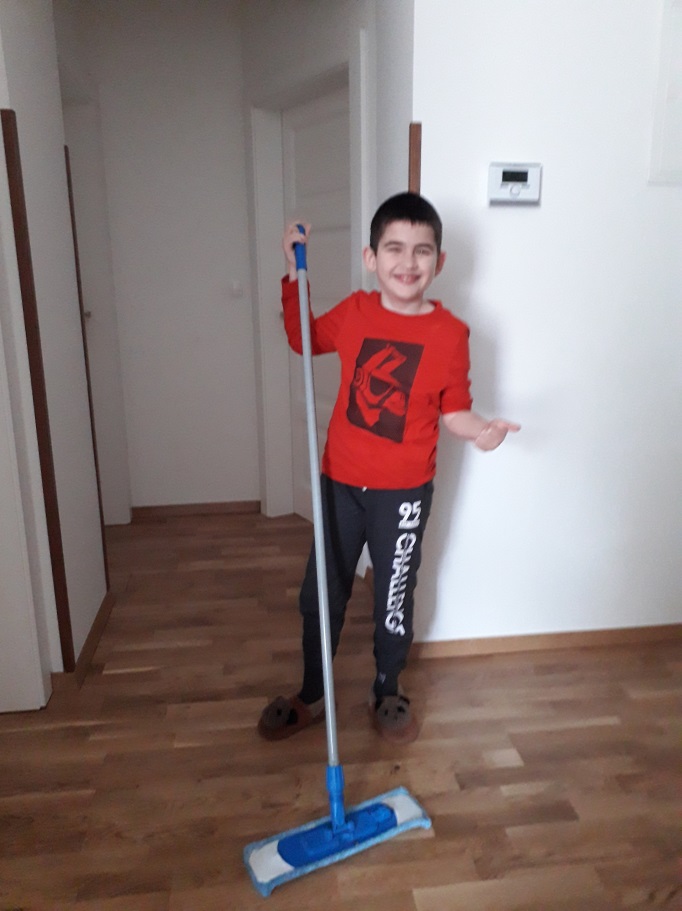 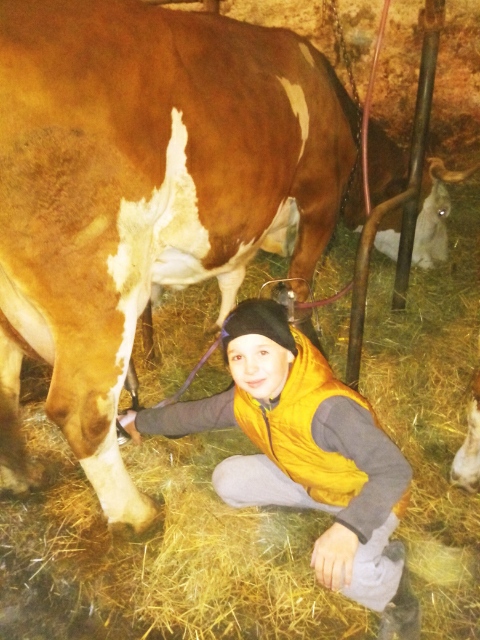 Ko Ajdin nalogo napiše,krpo vzame, prah pobriše.fant je dobre volje,ker mu šola gre najbolje.Ko se Teodor vse nauči,rad za kravice skrbi.Očetu v hlevu rad pomaga,potem pa še drvice nalaga.